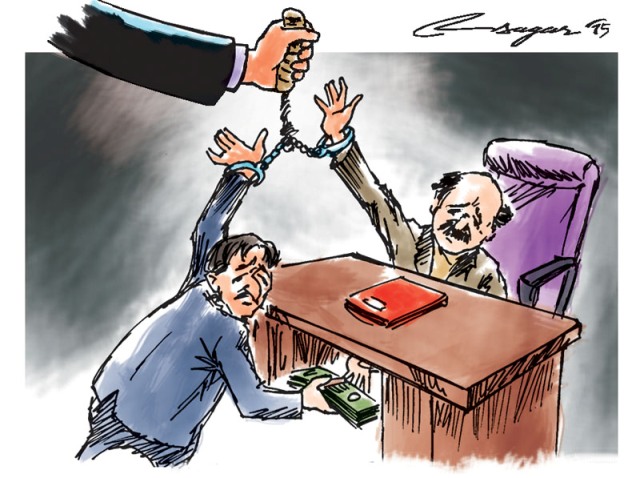 PLAN INTEGRITETAJU SREDNJA MEDICINSKA ŠKOLA SARAJEVOSarajevo, februar 2023. godineOSNOVNE INFORMACIJE O INSTITUCIJI I ODGOVORNIM OSOBAMA ZA IZRADU I PROVOĐENJE PLANA INTEGRITETANAZIV INSTITUCIJE : JU Srednja medicinska škola SarajevoADRESA: Tahmiščina 2E-MAIL: medicinska@yahoo.comBROJEVI TELEFONA: 033/202-005   033 226-768IME I PREZIME RUKOVODIOCA INSTITUCIJE: Sadina Kešo, prof.IMENA I PREZIMENA KOORDINATORA I ČLANOVA RADNE GRUPE ZA IZRADU PLANA IN TEGRITETA:Čuljak Mia, koordinatorŠukalo SubhaJovanović - Halilović MirjanaJerković Belma DATUM USVAJANJA PLANA INTEGRITETA: 08.12.2022. godineIme i prezime osobe zadužene za nadzor nad praćenjem provođenja Plana integriteta:Čuljak MiaBroj telefona osobe zadužene za nadzor nad  praćenjem provođenja Plana integriteta033 226 768PROGRAM RADA RADNE GRUPE ZA IZRADU PLANA INTEGRITETAINSTITUCIJA: JU Srednja medicinska škola SarajevoDIREKTOR:  Sadina Kešo, prof.KOORDINATOR RADNE GRUPE:  Mia ČuljakČLANOVI RADNE GRUPE: Šukalo SubhaJovanović- Halilović MirjanaJerković BelmaDatum odobravanja programa rada: 16.11.2022. godinePočetak izrade Plana integriteta: 17.11.2022. godineOčekivani završetak: 08.12.2022. godineBroj: 01-3-4637/2022Sarajevo, 16.11.2022. godineNa osnovu člana 55. Zakona o prevenciji i suzbijanju korupcije u Kantonu Sarajevu („Službene novine Kantona Sarajevo“ broj: 35/22), a u vezi sa članom 7. Uputstva za izradu i provođenje Plana integriteta institucija javnog sektora u Kantonu Sarajevu broj: 02-04-43099-19.1/22 od 20.10.2022. godine, uvažavajući  strateška opredjeljenja Vlade Kantona Sarajevo, direktorica JU Srednja medicinska škola Sarajevo d o n o s iODLUKU O IZRADI PLANA INTEGRITETAČlan 1.Ovom odlukom se izražava opredjeljenost za izradu Plana integriteta JU Srednja medicinska škola Sarajevo  te se formira radna grupa koja će sačiniti prijedlog plana integriteta. Član 2.Za koordinatora radne grupe zadužene za izradu plana integriteta u JU Srednja medicinska škola Sarajevo imenuje se Čuljak Mia, sekretar Škole. Za članove radne grupe zadužene za izradu plana integriteta u JU Srednja medicinska škola Sarajevo imenuju se:1. Šukalo Subha, član radne grupe,2. Jovanović – Halilović Mirjana,  član radne grupe,3. Jerković Belma,  član radne grupe.Član 3.Radna grupa za izradu plana integriteta dužna je da, u roku od 15 dana od dana imenovanja, dostavi direktorici JU Srednja medicinska škola Sarajevo program rada za izradu plana integriteta.Radna grupa za izradu plana integriteta je dužna da sačini prijedlog plana integriteta i dostavi ga direktorici JU Srednja medicinska škola Sarajevo najkasnije do 5.12.2022. godine.Mandat koordinatora i članova radne grupe za izradu plana integriteta traje do donošenja Odluke/Rješenja o usvajanju i provođenju plana integriteta. Član 4.Svi uposleni JU Srednja medicinska škola Sarajevo dužni su da pruže radnoj grupi za izradu plana integriteta svu pomoć i informacije potrebne u procesu izrade plana integriteta.Član 5.Odluka stupa na snagu danom donošenja.                                                                             D I R E K T O R I C A                                                                                                     Dostavljeno:                                                                                                                    Kešo Sadina, prof.                                                                            - Koordinatoru radne grupe;- Članovima radne grupe;- Uredu za borbu protiv korupcije i upravljanje kvalitetom Vlade Kantona Sarajevo- a/aBroj: 01-3-4066/2022 Sarajevo, 10.10.2022. godine  Na osnovu člana 31. Zakona o prevenciji i suzbijanju korupcije u Kantonu Sarajevo (''Službene novine Kantona Sarajevo'' broj: 35/22), direktorica Javne ustanove Srednja medicinska  škola Sarajevo, d o n o s iRJEŠENJEo imenovanju lica ovlaštenog za prijem i postupanje po prijavama korupcije1. – Čuljak Mia,  magistar prava, raspoređena na radnom mjestu sekretar ustanove, imenuje se za lice ovlašteno za prijem i postupanje po prijavama korupcije u Javnoj ustanovi Srednja  medicinska škola Sarajevo.2. – Dužnost Imenovane iz tačke 1. ovog Rješenja je da zaprimi prijavu korupcije, utvrdi da li prijava ispunjava uvjete propisane zakonom, obavijesti prijavitelja čija je prijava nepotpuna, a čiji je identitet poznat, da u roku sedam (7) dana od dana prijema obavijesti, prijavu dopuni, te po potpunoj prijavi postupi bez odlaganja, a najkasnije u roku od trideset (30) dana od dana prijema prijave.3. – U postupanju iz tačke 2. ovog Rješenja, lice ovlašteno za prijem i postupanje po prijavama korupcije, dužna je osigurati zaštitu ličnih podataka i anonimnost prijavitelja, osigurati zaštitu i ostvarivanje prava prijavitelja, obavijestiti prijavitelja o mjerama i aktivnostima poduzetim po podnesenoj prijavi u roku od 30 dana od dana podnošenja prijave, dostaviti prijavitelju odluku o ishodu postupka po podnesenoj prijavi korupcije, obavijestiti Ured o ishodu postupka po podnesenoj prijavi korupcije, u roku od osam (8) dana od dana okončanja postupka po prijavi.ObrazloženjeNa osnovu odredbi Zakona o prevenciji i suzbijanju korupcije u Kantonu Sarajevo, odgovorno lice javne ustanove dužno je odrediti ovlašteno lice ili više njih za prijem prijava korupcije i za postupanje po prijavama korupcije koje mora imati VII stepen stručne spreme, završen pravni fakultet sa 240 ECTS bodova ili ekvivalent. Odgovorno lice dužno je omogućiti podnošenje prijave korupcije tako što će na vidnom mjestu, dostupnom prijavitelju, postaviti kutiju/sanduče za prijave, sa jasnom naznakom: "ZA PRIJAVU KORUPCIJE". Postupak internog prijavljivanja počinje kada prijavitelj prijavu podnese odgovornom licu institucije ili ovlaštenom licu ili prijavu podnese na drugi način propisan zakonom. Nakon prijema prijave odgovorno lice institucije ili ovlašteno lice dužno je utvrditi da li prijava ispunjava uvjete propisane zakonom. Ukoliko prijava ne ispunjava uvjete, ovlašteno lice će obavijestiti prijavitelja, čiji je identitet poznat, da u roku sedam dana od dana prijema obavijesti prijavu dopuni. Ukoliko prijavitelj ne postupi po obavijesti, smatrat će se da je odustao od prijave i ovlašteno lice nije dužno postupiti po navedenoj prijavi. Ovlašteno lice dužno je postupati i po anonimnim prijavama koje sadrže sve podatke propisane zakonom. Nakon što utvrdi da prijava korupcije sadrži sve zakonom propisane elemente odgovorno lice institucije ili ovlašteno lice dužno je postupiti po prijavi bez odlaganja, a najkasnije u roku od 30 dana od dana prijema prijave, osigurati zaštitu ličnih podataka i anonimnost prijavitelja, poduzeti mjere i aktivnosti kojima će se spriječiti ili otkloniti nastupanje štetne radnje, osigurati zaštitu i ostvarivanje prava prijavitelja, poduzeti mjere na utvrđivanju disciplinske i materijalne odgovornosti lica koje je izvršilo korupciju, obavijestiti prijavitelja o mjerama i aktivnostima poduzetim po podnesenoj prijavi u roku od 30 dana od dana podnošenja prijave, dostaviti prijavitelju odluku o ishodu postupka po podnesenoj prijavi korupcije u roku od osam dana od dana okončanja postupka po prijavi, prijavu, u roku pet dana od dana prijema, proslijediti organu ovlaštenom za inspekcijski nadzor, ukoliko sumnja da prijava ukazuje na izvršenje prekršaja, prijavu, u roku pet dana od dana prijema, proslijediti nadležnom tužilaštvu ili drugom organu, ukoliko prijava ukazuje na izvršenje krivičnog djela, obavijestiti Ured o ishodu postupka po podnesenoj prijavi korupcije u roku od osam dana od dana okončanja postupka po prijavi.Na osnovu izloženog, odlučeno je kao u dispozitivu ovog Rješenja.PRAVNA POUKA: Protiv ovog Rješenja može se izjaviti žalba Školskom odboru u roku od osam (8) dana od dana prijema iste.                                                                                                                D I R E  K T O R I  C A		Kešo Sadina, prof.		 Dostavljeno: 1. Imenovanoj; 2. Oglasne ploče x2; 3. Arhiva.Broj: 01-3-4140/2022Sarajevo, 14.10.2022. godineNa osnovu člana 147. Zakona o srednjem obrazovanjuu Kantona Sarajevo (“Službene novine Kantona Sarajevo” broj: 23/17, 30/19 i 33/21), a u vezi sa odredbom člana 58. Zakona o prevenciji i suzbijanju korupcije u Kantonu Sarajevo (''Službene novine Kantona Sarajevo'' broj: 35/22), direktorica Javne ustanove Srednja medicinska škola Sarajevo, donosiRJEŠENJEo imenovanju menadžera integriteta1. – Šukalo Subha, diplomirani fizičar, raspoređena na radno mjesto pomoćnik direktora, imenuje se za menadžera integriteta u Javnoj ustanovi Srednja  medicinska škola Sarajevo.2. – Dužnost Imenovane iz tačke 1. ovog Rješenja je da izradi i provodi Plan integriteta kao interni dokument ustanove koji sadrži detaljnu procjenu podložnosti određenih radnih mjesta, radnih procesa i poslova nastanku i razvoju korupcije i drugih oblika pristrasnog postupanja, te skup konkretnih mjera kojima se preveniraju i otklanjaju mogućnosti za nastanak i razvoj korupcije u skladu sa Uputstvom za izradu i provođenje plana integriteta.3. – U postupanju iz tačke 2. ovog Rješenja, menadžer integriteta je dužan osigurati da Plan integriteta učini dostupnim javnosti objavljivanjem na internet stranici, svake druge godine, procjenjuje učinkovitost plana integriteta u skladu sa Uputstvom za izradu i provođenje plana integriteta i isti mijenja po potrebama ustanove, izmjene procesa i poslova, razvoja, prelaska na nove metode rada i drugih promjena koje značajnije utiču na obavljanje djelatnosti ustanove, te sačini Izvještaj o provođenju plana integriteta koji se dostavlja Uredu do 31. marta tekuće godine, za prethodnu godinu.ObrazloženjeNa osnovu odredbi Zakona o prevenciji i suzbijanju korupcije u Kantonu Sarajevo, odgovorno lice javne ustanove dužno je odrediti menadžera integriteta radi izrade i provođenja Plana integriteta kao internog dokumenta ustanove koji sadrži detaljnu procjenu podložnosti određenih radnih mjesta, radnih procesa i poslova nastanku i razvoju korupcije i drugih oblika pristrasnog postupanja, te skupa konkretnih mjera kojima se preveniraju i otklanjaju mogućnosti za nastanak i razvoj korupcije u skladu sa Uputstvom za izradu i provođenje plana integriteta. Odgovorno lice dužno je osigurati da plan integriteta učini dostupnim javnosti objavljivanjem na internet stranici, svake druge godine procjenjuje učinkovitost plana integriteta u skladu sa Uputstvom za izradu i provođenje plana integriteta i isti mijenja po potrebama ustanove, izmjene procesa i poslova, razvoja, prelaska na nove metode rada i drugih promjena koje značajnije utiču na obavljanje djelatnosti ustanove. Odgovorno lice institucije i zaposleni u instituciji dužni su da menadžeru integriteta, na njegov zahtjev, dostave potrebne podatke i informacije od značaja za izradu i provođenje plana integriteta. Institucija je dužna dostaviti Uredu izvještaj o provođenju plana integriteta. Izvještaj institucija dostavlja Uredu do 31. marta tekuće godine, za prethodnu godinu. Na osnovu dostavljenih planova integriteta, izvještaja o provođenju planova integriteta i preporuka za unapređenje planova integriteta Ured sačinjava izvještaj o donošenju i provođenju planova integriteta u institucijama koji sadrži podatke o provedenim mjerama iz plana integriteta, mjerama koje nisu provedene i razlozima zbog kojih mjere nisu sprovedene. Za donošenje, provođenje i izvještavanje o provođenju plana integriteta odgovorno je odgovorno lice ustanove. Na osnovu izloženog, odlučeno je kao u dispozitivu ovog Rješenja.POUKA O PRAVNOM LIJEKU: Protiv ovog Rješenja može se izjaviti žalba Školskom odboru JU Srednja medicinska škola Sarajevo u roku od osam (8) dana od dana prijema iste.Dostaviti:                                                                                        D I R E K T O R I C A1.Imenovana2.Oglasna ploča                                                                                  Kešo Sadina, prof.3.a/aBroj: 01-3-444/2023Sarajevo, 17.02.2023. godineNa osnovu člana 55. Zakona o prevenciji i suzbijanju korupcije u Kantonu Sarajevu („Službene novine Kantona Sarajevo“ broj: 35/22), a u vezi sa članom 7. Uputstva za izradu i provođenje Plana integriteta institucija javnog sektora u Kantonu Sarajevu broj: 02-04-43099-19.1/22 od 20.10.2022. godine, uvažavajući Preporuku za unapređenje plana integriteta broj: 20-04-483-145/23 od 08.02.2023. godine, direktorica JU Srednja medicinska škola Sarajevo d o n o s iODLUKU O IZRADI IZMJENE I DOPUNE PLANA INTEGRITETAČlan 1.Ovom odlukom se izražava opredjeljenost za izradu izmjene i dopune Plana integriteta JU Srednja medicinska škola Sarajevo  te se formira radna grupa koja će sačiniti izmjenu i dopunu plana integriteta. Član 2.Za koordinatora radne grupe zadužene za izradu izmjene i dopuna plana integriteta u JU Srednja medicinska škola Sarajevo imenuje se Čuljak Mia, sekretar Škole. Za članove radne grupe zadužene za izradu izmjene i dopuna plana integriteta u JU Srednja medicinska škola Sarajevo imenuju se:1. Šukalo Subha, član radne grupe,2. Jovanović – Halilović Mirjana,  član radne grupe,3. Jerković Belma,  član radne grupe.Član 3.Radna grupa za izradu izmjene i dopuna plana integriteta dužna je da, u roku od 10 dana od dana zaprimanja gore navedene Preporuke, dostavi direktorici JU Srednja medicinska škola Sarajevo sačinjenu procjenu podložnosti institucije korupciji i drugim oblicima narušavanja integriteta (izvještaj o stanju integriteta) koji će između ostalog sadržavati zakonske, podzakonske i provedbene propise te interne akte  koji regulišu djelatnost i nadležnost.Radna grupa je dužna da sačini prijedlog izmjena i dopuna plana integriteta i dostaviti ga direktorici JU Srednja medicinska škola Sarajevo najkasnije do 22.02.2023. godine.Mandat koordinatora i članova radne grupe za izradu plana integriteta traje do donošenja Odluke/Rješenja o usvajanju i provođenju izmjena i dopuna plana integriteta. Član 4.Svi uposleni JU Srednja medicinska škola Sarajevo dužni su da pruže radnoj grupi za izradu izmjena i dopuna plana integriteta svu pomoć i informacije potrebne u procesu izrade plana integriteta.Član 5.Odluka stupa na snagu danom donošenja.                                                                                    D I R E K T O R I C A                                                                                                                                                                                               Kešo Sadina, prof.Dostavljeno: - Koordinatoru radne grupe;- Članovima radne grupe;- Uredu za borbu protiv korupcije i upravljanje kvalitetom Vlade Kantona Sarajevo- a/a.ZAPISNICI RADNE GRUPE Zapisnik sa prvog sastankaSastanak radne grupe je održan u prostorijama škole u četvrtak, 17.11.2022. godine, sa početkom u 09:00 h. Sastanak je vodila Šukalo Subha, menadžer integriteta, a zapisnik je vodila Jerković Belma, član radne grupe.Sastanku su prisustvovali:Koordinator radne grupe:  Čuljak Mia  - sekretarČlanovi radne grupe: Šukalo Subha, član radne grupeJovanović – Halilović Mirjana, član radne grupeJerković Belma, član radne grupeMenadžer integriteta: Šukalo SubhaMenadžer integriteta, Šukalo Subha je predložila slijedećDNEVNI RED1. Upoznavanje članova Radne grupe sa ciljevima i zadacima;2. Definiranje faza procesa izrade Plana integriteta;3. Podjela radnih zadataka i zakazivanje okvirnog termina slijedećeg sastanka radne grupe.Članovi radne grupe su jednoglasno usvojili predloženi dnevni red.AD1. Upoznavanje članova radne grupe sa ciljevima i zadacima.Menadžer integriteta, Šukalo Subha je u kratkim crtama obrazložila značaj izrade Plana integriteta za ustanovu i njeno kvalitetnije i transparentnije djelovanje. Tačno su precizirani ciljevi obuhvaćeni ovim internim dokumentom, a to su prije svega održavanje i unapređivanje integriteta Ustanove, transparentnosti i profesionalne i radne etike. Ovim preventivnim mjerama se trebaju uočiti, eliminisati, smanjiti ili u potpunosti spriječiti sve potencijalne mogućnosti nastanka i razvoja neprihvatljivih oblika ponašanja, koruptivnih postupaka i korupcije.AD2. Definiranje faza procesa izrade Plana integriteta.U samom početku članovi su se složili da je potrebno usvojiti Program rada izrade Plana integriteta. Što je i učinjeno na prvom sastanku kako bi se moglo na vrijeme pristupiti planiranju i izradi preostalih faza.Druga faza obuhvaća preraspodjelu radnih zadataka koji se odnose na identifikaciju faktora rizika u školi te precizno definiranje i određivanje svih parametara koji se odnose na svaki faktor rizika pojedinačno.Donesena je Odluka o sprovedbi online ankete među uposlenicima, o kojoj će biti riječi na nekom od slijedećih sastanaka radne grupe, kada se obave prethodni pripremni procesi.AD3. Podjela radnih zadataka i zakazivanje okvirnog termina slijedećeg sastanka radne grupe. Šukalo Subha, menadžer integriteta je predložila članovima da odaberu faktore rizika u skladu sa svojim područjem djelovanja kako bi se faktori precizno odredili i definirali.Jednoglasno je usvojena podjela radnih zadataka i članovi Radne grupe su mogli već isti dan pristupiti svojim radnim zadacima. Predložen je okvirni termin za drugi sastanak Radne grupe, koji bi se trebao realizovati polovinom slijedeće radne sedmice.Sasatanak je završen u 10:00 h.Zapisničar: 								Menadžer integriteta:____________________						____________________Jerković Belma							 Šukalo Subha Zapisnik sa drugog sastankaSastanak radne grupe je održan u prostorijama škole u srijedu, 23.11.2022. godine, sa početkom u 14.10 h. Sastanak je vodila  Šukalo Subha, menadžer integriteta, a zapisnik je vodila Jerković Belma, član radne grupe.Sastanku su prisustvovali:Koordinator radne grupe:  Čuljak Mia  - sekretarČlanovi radne grupe: Šukalo Subha, član radne grupeJovanović- Halilović Mirjana, član radne grupeJerković Belma, član radne grupeMenadžer integriteta:  Šukalo SubhaPredložen je sljedeći DNEVNI REDPregled dosadašnjih aktivnosti, iskustva i nedoumice;Prijedlog i definiranje pitanja za planiranu anonimnu online anketu.Članovi Radne grupe su jednoglasno usvojili predloženi dnevni red.AD1. Pregled dosadašnjih aktivnosti, iskustva i nedoumice. Članovi radne grupe su iznijeli svoja lična iskustva u dosadašnjem radu, konsultovali su se sa kolegama o detaljima vezanim za rad i utvrdili da izrada Plana integriteta ide u planiranom smjeru i da se poštuju svi predviđeni rokovi za izradu.AD2. Prijedlog i definiranje pitanja za planiranu anonimnu online anketu.Šukalo Subha, menadžer Integriteta, je kolegama ponudila svoja saznanja vezano za sprovođenje online ankete među uposlenicima, definirana su ključna pitanja za integritet i dogovoreno je da se konačna forma ankete usaglasi u roku od sedam dana kako bi se ista mogla poslati uposlenicima na popunjavanje.Sastanak radne grupe je završio u 16:00 h.     Zapisničar:                                                                                      Menadžer integriteta: Jerković Belma							          Šukalo SubhaZapisnik sa trećeg sastankaSastanak radne grupe je održan u prostorijama škole u srijedu, 29.11.2022. godine, sa početkom u 14.10 h. Sastanak je vodila Šukalo Subha, menadžer integriteta, a zapisnik je vodila  Jerković Belma, član radne grupe.Sastanku su prisustvovali:Koordinator radne grupe:  Čuljak Mia  - sekretarČlanovi radne grupe: Šukalo Subha, član radne grupeJovanović-Halilović Mirjana član radne grupeJerković Belma, član radne grupeMenadžer integriteta:  Šukalo SubhaPredložen je sljedećiDNEVNI REDProvjera i eventualne korekcije pitanja anonimne online ankete i slanje iste uposlenicima škole;Podjela radnih zadataka vezano za faktore rizika u okviru posebnih oblasti. Članovi radne grupe su jednoglasno usvojili predloženi dnevni red.AD1. Utvrđene su i  izvršene manje izmjene u anketi, te je anketa proslijeđena uposlenicima škole. Cilj ankete je doći do tačnih i pouzdanih podataka od strane uposlenika škole. Identifikacija postojećih rizičnih situacija, pozicija podložnih koruptivnom dejstvu kao i dosadašnjih ličnih iskustava uposlenika, olakšat će članovima radne grupe da završe okvirnu verziju Plana integriteta, koja će sigurno osigurati djelotvorniji i transparentniji rad Ustanove.AD2. Podjela radnih zadataka vezano za faktore rizika u okviru posebnih oblasti.Članovi radne grupe su se opredijelili za radne zadatake koje su dužni izvršiti u što kraćem vremenskom periodu, kako bi se mogle kompletirati tabele faktora rizika.Sastanak radne grupe je završio u 15.40 h.        Zapisničar:                                                                                        Menadžer integriteta:        Jerković Belma							            Šukalo Subha Zapisnik sa četvrtog sastankaSastanak radne grupe je održan u prostorijama škole u srijedu, 01.12.2022. godine, sa početkom u 14.10 h. Sastanak je vodila  Šukalo Subha, menadžer integriteta, a zapisnik je vodila Jerković Belma, član radne grupe.Sastanku su prisustvovali:Koordinator radne grupe:  Čuljak Mia  - sekretarČlanovi radne grupe: Šukalo Subha, član radne grupeJovanović-Halilović Mirjana, član radne grupeJerković Belma, član radne grupeMenadžer integriteta:  Šukalo SubhaPredložen je sljedećiDNEVNI REDEvaluacija rezultata anonimne ankete;Priprema za izradu završnog izvještaja o integritetu. Članovi radne grupe su jednoglasno usvojili predloženi dnevni red.AD1. Evaluacija rezultata anonimne ankete.Anketa je završena, broj pristiglih odgovora je dovoljan za daljnju obradu. Potrebno je izvršiti analizu pristiglih odgovora, te su se s tim u vezi i podijelili radni zadaci koji bi trebali biti završeni do 02.12.2022. kako bi se moglo pristupiti završnim radnjama kada je u pitanju Plan integriteta.AD2. Priprema za izradu završnog izvještaja o integritetu.Usaglašeni su osnovni koraci za izradu Izvještaja o integritetu i definirani su jasni okviri. Izvještaj treba da zaključi kompletan proces rada, koji će se na kraju pregledati i poslati nadležnima na uvid.Sastanak radne grupe je završio u 14.55 h.        Zapisničar:                                                                                    Menadžer integriteta:        Jerković Belma						                Šukalo SubhaPROGRAM I PLAN RADA RADNE GRUPE ZA IZRADU PLANA INTEGRITETA ZA PERIOD 2022.-2026. SAČINJAVANJE PROCJENE PODLOŽNOSTI INSTITUCIJE KORUPCIJI I DRUGIM OBLICIMA NARUŠAVANJA INTEGRITETA (IZVJEŠTAJ O STANJU INTEGRITETA) KOJI SADRŽI ZAKONSKE, PODZAKONSKE I PROVEDBENE AKTE TE INTERNE AKTE KOJE KORISTIMO U RADURadna grupa je izvršila popis svih normativnih akata kojima se reguliše rad institucije i to Zakona, Pravilnika, Uredbi, Odluka kako slijedi:- Zakon o srednjem obrazovanju,- Zakon o udžbenicima u Kantonu Sarajevo,- Zakon o radu,- Zakon o upravnom postupku,- Zakon o javnim nabavkama,- Zakon o penzijskom i invalidskom osiguranju,- Zakon o prevenciji i suzbijanju korupcije u Kantonu Sarajevo,- Pedagoški standardi i normativi za srednje obrazovanje,- Kolektivni ugovor za djelatnost srednjeg obrazovanja u Kantonu Sarajevo,- Zakon o obrazovanju odraslih,- Pravilnik o organizaciji i realizaciji izleta, studijskih posjeta, ekskurzija, kampovanja, logorovanja,društveno-korisnog rada, škole u prirodi i drugih oblika odgojnoobrazovnog rada. u osnovnoj i srednjoj školi,- Pravilnik o nostrifikaciji/ekvivalenciji inostranih obrazovnih isprava u osnovnoj i srednjoj školi,- Pravilnik s kriterijima za proglašavanje radnika za čijim radom je potpuno ili djelimično prestala potreba u osnovnim i srednjima školama kao javnim ustanovama na području Kantona Sarajevo,- Pravilnik s kriterijima za prijem radnika u radni odnos u srednjim školama kao javnim ustanovama na području Kantona Sarajevo,- Pravilnik o postupku utvrđivanja uslova i o sadržaju i načinu vođenja Registra srednjih škola sa područja Kantona Sarajevo,- Pravilnik o internoj evaluaciji znanja učenika osnovnih i srednjih škola i eksternoj procjeni znanja učenika osnovnih škola Kantona Sarajevo,- Pravilnik o neopravdanom izostajanju s nastave,- Pravilnik o sadržaju i načinu polaganja mature / završnog ispita,- Pravilnik o praćenju, vrednovanju i ocjenjivanju učenika osnovnih i srednjih škola u Kantonu Sarajevo,- Pravilnik o izboru, nadležnostima i načinu rada školskih odbora srednjih škola Kantona Sarajevo,- Pravilnik o stručnom usavršavanju odgajatelja, profesora nastavnika i stručnih saradnika u predškolskim ustanovama, osnovnim, srednjim školama i domovima učenika,- Pravilnik o polaganju eksterne mature,- Pravilnik o vođenju pedagoške dokumentacije i evidencije u srednjoj školi i domu učenika- Pravilnik o izboru, nadležnostima i načinu rada školskih odbora srednjih škola Kantona Sarajevo- Pravilnik o ishrani učenika u osnovnim i srednjim školama Kantona Sarajevo,- Pravilnik o izvođenju ferijalne prakse,- Pravilnik o polaganju stručnog ispita odgajatelja, nastavnika i stručnih saradnika,-Pravilnik o ocjenjivanju, napredovanju i sticanju stručnih zvanja odgajatelja, profesora/nastavnika i stručnih saradnika u predškolskim ustanovama, osnovnim, srednjim školama i domovima učenika,- Pravilnik o izboru, kriterijima za izbor, nadležnostima i radu direktora srednjih škola,- Pravilnik o primjeni informacionog sistema EMIS u osnovnim i srednjim školama u Kantonu Sarajevo,- Pravilnik o organizovanju i izvođenju praktične nastave i laboratorijskog rada u srednjim školama u Kantonu Sarajevo,- Pravilnik o inkluzivnom obrazovanju,- Pravilnik o izvođenju ferijalne prakse,- Pravilnik o kancelarijskom poslovanju u Federaciji Bosne i Hercegovine,- Uredba sa zakonskom snagom o ustanovama,- Uredba o naknadama koje nemaju karakter place,- Odluka o kriterijima za prijem učenika u prvi razred srednjih škola Kantona Sarajevo.Interni akti institucije:- Pravila škole,- Pravilnik o radu unutrašnjoj organizaciji i sistematizaciji radnih mjesta, plaćama, naknadama i     drugim materijalnim pravima  Javne ustanove Srednja medicinska škola Sarajevo- Pravilnik zaštite od požara,- Pravilnik o sukobu interesa,- Pravilnik o korištenju vlastitih prihoda,- Pravilnik o kućnom redu,	PREGLED I ANALIZA DOKUMENTACIJE U VEZI SA PROCJENOM IZLOŽENOSTI I OTPORNOSTI INSTITUCIJE RIZICIMARadna grupa je izvršila analizu radnih mjesta u JU Srednja medicinska škola Sarajevo, sa procjenom nivoa odgovornosti i podložnosti korupciji od 1 (najniži nivo) do 5 (najviši nivo):KATALOG (SPISAK) RADNIH MJESTA (NA OSNOVU AKTA O SISTEMATIZACIJI)IDENTIFIKACIJA KORUPTIVNIH  RIZIKA1. SPECIFIČNE OBLASTI 1.1. Nedostatak kadra i stručne osposobljenosti za izradu, provedbu i nadzor nad primjenom Planova integriteta unutar Institucije 1.2.Ocjenjivanje učenika/ca1.3. Prevencija diskriminacije1.4.Postupanje u slučajevima vršnjačkog nasilja1.5. Primanje poklona2. OPĆE OBLASTI2.1. Zapošljavanje2.2.Rad komisije za prijem uposlenika2.3.Upravljanje dokumentacijom i povjerljivim podacima2.4.Upravljanje ljudskim resursimaBroj: 01-3-4814/2022Sarajevo, 08.12.2022. godineNa osnovu člana 55. Zakona o prevenciji i suzbijanju korupcije u Kantonu Sarajevu („Službene novine Kantona Sarajevo“ broj: 35/22), direktorica JU Srednja medicinska škola Sarajevo d o n o s iODLUKU O USVAJANJU I PROVOĐENJU PLANA INTEGRITETAČlan 1.Ovom Odlukom usvaja se Plan integriteta JU Srednja medicinska škola Sarajevo koji je pripremila radna grupa za izradu Plana integriteta.   Član 2.Stupanjem na snagu ove Odluke razrješavaju se dužnosti koordinator i članovi Radne grupe za izradu Plana integriteta (Odluka broj: 01-3-4637/2022 od 16.11.2022. godine).Član 3.Odluka stupa na snagu danom donošenja.                                                                                                                                               D I R E K T O R I C A                                                                                                    Dostavljeno: - Koordinatoru radne grupe;                                                                                                      Kešo Sadina, prof.- Članovima radne grupe;- Uredu za borbu protiv korupcije i upravljanje kvalitetom Vlade Kantona Sarajevo- a/a.Broj: 01-3-466/2023Sarajevo, 22.02.2023. godineNa osnovu člana 55. Zakona o prevenciji i suzbijanju korupcije u Kantonu Sarajevu („Službene novine Kantona Sarajevo“ broj: 35/22), uvažavajući Preporuku za unapređenje plana integriteta broj: 20-04-483-145/23 od 08.02.2023. godine direktorica JU Srednja medicinska škola Sarajevo d o n o s iODLUKU O USVAJANJU I PROVOĐENJU IZMJENA I DOPUNA PLANA INTEGRITETAČlan 1.Ovom Odlukom usvaja se izmjena i dopuna i Plana integriteta JU Srednja medicinska škola Sarajevo koji je pripremila radna grupa za izradu izmjena i dopuna Plana integriteta.   Član 2.Stupanjem na snagu ove Odluke razrješavaju se dužnosti koordinator i članovi Radne grupe za izradu izmjene i dopune Plana integriteta (Odluka broj: 01-3-444/2023 od 17.02.2023. godine).Član 3.Odluka stupa na snagu danom donošenja.                                                                                                                                                                         D I R E K T O R I C A                                                                                                                                                                                                                                                                                  Kešo Sadina, prof.Dostavljeno: - Koordinatoru radne grupe;- Članovima radne grupe;- Uredu za borbu protiv korupcije i upravljanje kvalitetom Vlade Kantona Sarajevo- a/a.Br.Faza 1: MJERA/ AKTIVNOSTODGOVORNA OSOBAROK1.Donošenje Odluke/Rješenja o imenovanju radne gruperukovodilac institucije16.11.2022.godine2.Priprema Programa rada radne gruperadna grupa16.11.2022. godine3.Odobravanje Programa rada radne gruperukovodilac institucije16.11.2022. godine4.Obavještavanje uposlenih institucije o planiranim aktivnostima na izradi plana integritetarukovodilac institucije21.11.2022.godineBr.Faza 2: MJERA/AKTIVNOSTODGOVORNA OSOBAROK 1.Početna procjena stanja integritetaradna grupa22.11.2022. godine2.Prikupljanje neophodne dokumentacije za izradu plana integritetaradna grupa22.11.2022. godine3.Pregled i analiza dokumentacije u vezi sa procjenom izloženosti i otpornosti institucije rizicimaradna grupa08.12.2022. godine4.Provođenje ankete putem anonimnog upitnika radna grupauposleni institucije08.12.2022. godine5.Identifikacija i analiza faktora rizikaradna grupa08.12.2022.6.Procjena i rangiranje rizikaradna grupa08.12.2022. godineBr.Faza 3: MJERA/AKTIVNOSTODGOVORNA OSOBAROK 1.Odabir prijedloga mjera za unapređenje integriteta i određivanje prioriteta predloženih mjera radna grupa08.12.2022. godine2.Izrada i podnošenje Izvještaja o stanju integriteta u institucijiradna grupa08.12.2022.godineBr.Faza 4: MJERA/AKTIVNOSTODGOVORNA OSOBAROK 1.Priprema i dostavljanje rukovodiocu institucije nacrta plana integriteta radna grupa08.12.2022. godine2.Usvajanje plana integriteta/ Imenovanje osobe zadužene za nadzor nad provođenjem plana integritetarukovodilac institucije08.12.2022. godine3.Dostavljanje plana integriteta putem Monitoringa, primjena od 01.01.2023. i godišnji izvještaj do 31.3. za svaku god.rukovodilac institucijemenadžer integriteta24.12.2022. godineBr.Naziv radnog mjesta Unutrašnja organizaciona jedinica Glavni zadaci i odgovornosti Procjena odgovornosti 1.   Direktor školeRUKOVODNI KADARpredlaže program odgojno-obrazovnog rada i aktivnosti za unapređenje rada u sklopu Godišnjeg programa rada i poduzima mjere za njegovo provođenje uz konsultacije Nastavničkog vijeća;izvršava odluke Školskog odbora i Nastavničkog vijeća;organizira i usklađuje proces rada u Školi u svim njegovim segmentima;donosi odluke o zasnivanju radnog odnosa na osnovu raspisanog konkursa i prijedloga Komisije za utvrđivanje prijedloga za izbor radnika;donosi rješenje o prestanku radnog odnosa na osnovu ugovora o radu na određeno vrijeme i prijedloga Komisije za radnike za čijim je radom prestala potreba;odlučuje o raspoređivanju nastavnika i ostalih radnika na određene poslove i zadatke u skladu sa unutrašnjom organizacijom i sistematizacijom rada;podnosi finansijski izvještaj i izvještaj o realizaciji rada Školskom odboru, Osnivaču i resornom Ministarstvu;nalaže utrošak sredstava Škole;predlaže unutrašnju organizaciju i sistematizaciju poslova u Školi;potpisuje svjedodžbe, diplome matične knjige i druge akte;odobrava plaćeno i neplaćeno odsustvo u skladu sa Pravilnikom o radu;priprema,vodi i saziva sjednice Nastavničkog vijeća;utvrđuje politiku stručnog usavršavanja;odlučuje o rasporedu radnog vremena, preraspodjeli radnog vremena, uvođenju prekovremenog rada, povremenim i privremenim poslovima;izriče odgojno-disciplinske mejere u skladu sa svojim ovlaštenjima;pokreće disciplinske postupke;posjećuje nastavne časove i druge oblike odgojno-obrazovnog rada;daje zvanične podatke o Školi;izdaje nalog uposlenima za izvršenje određenih poslova;odobrava odsustvo učenika i radnika do sedam dana;učestvuje u radu Školskog odbora bez prava odlučivanja;obezbjeđuje obavještavanje radnika o pitanjima od interesa za Školu;odlučuje o načinu i uvjetima izvođenja radova u objektima Škole;preduzima mjere za ostvarivanje poslovne i druge saradnje sa obrazovno-odgojnim organizacijama i drugim subjektima;obavlja poslove po nalogu Osnivača, resornog Ministarstva, Školskog odbora predviđene Zakonom, podzakonskim aktima, Pravilima i drugim aktima Škole.52.Pedagog/PsihologSTRUČNI SARADNIKa)	učestvuje u izradi godišnjeg programa rada;b)	koncepcijsko-programski zadaci u dogovoru sa direktorom;c)	programiranje, ostvarivanje i analiza odgojnog rada;d)	rad sa nastavnicima i stručnim organima škole;e)	rad sa učenicima i učeničkim organizacijama;f)	unapređenje nastave;				g)	saradnja sa institucijama;				                            h)	saradnja sa roditeljima;					    i)	provođenje upisa u školi;					     j)	profesionalna orijentacija;				                k)	istraživanja u praksi školskog pedagoga-psihologa;	                 l)	pedagoško-psihološka praksa studenata nastavnih fakulteta;             m)	personalni dosje učenika, pedagoški karton;	n)	savjetodavni rad sa učenicima, nastavnicima, roditeljima i ostalim zaposlenicima;	o)	individualni i grupni rad sa učenicima;               p)	priprema za rad i stručno usavršavanje;q)	daje stručna mišljenja o učenicima koji učine povrede učeničkih dužnosti;r)	učestvuje u formiranju odjeljenja prvog razreda;s)	učestvuje u radu vijeća učenika i vijeća roditelja;t)	učestvuje u radu odjeljenskih vijeća i nastavničkog vijeća;u)	pomaže nastavnicima u planiranju, pripremanju i izvođenju nastavnog rada;v)	ispituje pedagoške činioce uspjeha i napredovanja i uzroke neuspjeha učenika, odjeljenja, razreda i predlaže mjere za poboljšanje rada i rezultata rada;w)	sarađuje sa nadležnim organima za brigu o djeci ix)	obavlja i druge stručne poslove prema potrebi, po nalogu direktora i organa upravljanja23.BibliotekarSTRUČNI SARADNIKa) učešće u programiranju rada  škole, saradnja s nastavnicima/odgajateljima u  neposrednom planiranju i izvođenju  obrazovno-odgojnog  rada, poslovi planiranja, obnove i  nabavke novih knjiga, dopuna bibliotečkog fonda; 	b) permanentan rad na praćenju realizacije programskih zadataka škole sa stanovišta programskih zadataka škole sa stanovišta funkcije i uloge školske biblioteke u realizaciji nastavnih i vannastavnih odgojno-obrazovnih sadržaja;c) rad na pravovremenom informisanju nastavnika i stručnih saradnika škole o  novinama u stručnoj literaturi i periodici, rad na klasifikaciji i stručnoj obradi periodike; d) rad s učenicima na popularizaciji knjige,  davanje uputa za korištenje i metodičkih napomena za brzo i efikikano sticanje potrebnih informacija, saradnja s roditeljima u području korištenja knjigama i programa pomoći učenicima;e) stručna analiza rezultata rada u okviru realizacije programa rada škole;f) stručno evidentiranje i klasifikacija fonda knjiga, fonda stručne knjige i periodike, dječije i omladinske štampe, časopisa, naslova po predmetima i nastavnim područjima;g) poslovi na izdavanju  i preuzimanju knjiga;h) poslovi informisanja;i) permanentno stručno usavršavanje i j) obavlja i druge poslove utvrđene propisima, općim aktima Škole i po nalogu direktora.24.Rukovalac nastavnom tehnikomSTRUČNI SARADNIKa)	obavlja  stručne poslove u području planiranja razvoja;b)	održavanje i sigurnost računarsko-komunikacijske tehnike;c)	sudjeluje u organiziranju, te koordinira i nadzire aktivnosti nabavke, izrade i održavanja namjenskih paketa i baza podataka za korisnike, te elektroničkih arhiva;d)	organizuje, koordinira i nadzire izradu i primjenu internih normi, preporuka i pravila ponašanja korisnika informacijske infrastrukture;e)	sudjeluje u organizovanju nastave i korištenja kompjuterske i ostale tehnike u funkciji nastave;f)	vodi računa o ispravnosti kompjuterske tehnike i organizuje pravovremeno servisiranje;g)	obavještava nadležne o nepravilnostima u korištenju kompjuterske  tehnike;h)	obavlja poslove uspostave i provođenja antivirusne zaštite na računarima;i)	održava bazu podataka na računarima Škole;j)	organizuje korištenje, tehničku ispravnost, te instališe i održava programske pakete za  potrebe nastave;k)	obavlja tekuće održavanje računarske  i prateće opreme;l)	predlaže i održava WEB stranicu Škole;m)	konvertuje i obrađuje tekst i druge podatke na računaru, radi sa skenerom,  pisačima i drugom pratećom opremom, prema potrebama Škole i nalozima direktora in)	obavlja i druge poslove utvrđene propisima, općim aktima Škole i po nalogu direktora2Nastavnik/NastavnicaNASTAVNICI/NASTAVNICE PREDMETNE NASTAVEa)	Redovna nastava - Norma časova, priprema za nastavu, priprema i ispravka pismenih radova, kontrolnih radova, grafičkih radova, laboratorijskih vježbi, testiranje prema NPiP                 b)	Ostali poslovi nastavnika u okviru radne sedmicec)	Pod ostalim poslovima nastavnika podrazumijevaju se obavezni prateći poslovi odgojno-obrazovnog rada koji se svrstavaju u normirane poslove i poslove prema stvarnim potrebama.d)	Normirani poslovirazredništvo (čas odjeljenske zajednice, roditeljski sastanak/informacije, dodatna administracija)stručno usavršavanjerad u stručnim organimavođenje sekcije ili drugog oblika vannastavne aktivnostie)	Nenormirani poslovi – nastavnik se angažuje prema potrebidodatna, dopunska, fakultativna nastava, proizvodni rad, izrada projekata i dr. konsultacije sa učenicima uz dogovor s direktorom dežurstvo i ostali poslovi po nalogu diretora na osnovu Pravilnika donesenog na Nastavničkom vijećuMentorski rad s pripravnikom 3Sekretar školeADMINISTRATIVNO – FINANSIJSKA SLUŽBAUpravno-pravni poslovi:a)	Učešće u izradi nacrta normativnih akata škole u skladu sa zakonskim propisima;b)	Praćenje zakonskih propisa i službenih glasila;c)	Pripremanje materijala za Školski odbor, vođenje zapisnika, izrada odluka;d)	Briga i realizacija registracije i statusnih promjena škole pri nadležnim ustanovama;e)	Saradnja s nadležnim stručnim službama izvan škole: inspekcijama, službe PIO/MIO, Zavodom za zapošljavanje isl.Kadrovski i administrativni poslovi: a)	vođenje matične evidencije radnika, vođenje evidencije EMIS o radnicima;b)	prijavljivanje i odjavljivanje radnika i članova porodice nadležnim službama mirovinsko-invalidskog osiguranja i praćenje promjena;c)	vođenje evidencije odsustvovanja s posla (godišnji odmori, dopusti, bolovanja);d)	učestvovanje u izradi plana godišnjih odmora;e)	izdavanje raznih uvjerenja radnicima škole;f)	stručna pomoć komisijama škole;g)	izrada raznih dopisa, izvještaja, zahtjeva i odgovora iz djelokruga rada sekretara škole;h)	poslovi javne nabavke osnovnih sredstava i potrošnog materijala (odluke, ugovori);i)	rad sa strankama (radnicima, učenicima, roditeljima, predstavnicima drugih škola, ustanova i institucija);j)	poslovi vezani za obavezne godišnje sistematske preglede radnika;k)	personalni dosijei radnika;l)	kontakt i koordinacija sa drugim školama, ustanovama, ministarstvima, općinama i drugim institucijama iz djelokruga rada sekretara škole.Poslovi u odnosu na administrativno i tehničko osoblje:a)	organiziranje, koordiniranje i kontrola rada administrativnog i tehničkog osoblja;Planiranje i programiranje rada:a)	učešće u izradi Godišnjeg programa rada škole, Plana rada Školskog odbora;b)	učešće u izradi Plana javnih nabavki;c)	izrada sopstvenog godišnjeg programa rada.Stručno usavršavanje:a)	stalno stručno usavršavanje;b)	učešće na seminarima, predavanjima, savjetovanjima, učešće u radu stručnog aktiva sekretara i drugim oblicima organiziranja.4Saradnik za finansijske i računovodtsvene posloveADMINISTRATIVNO – FINANSIJSKA SLUŽBAa)	primjenjuje kontni plan i jedinstvene budžetske klasifikacije;b)	učestvuje u izradi zahtjeva za dodjelu potrebnih sredstava za finansiranje iz budžeta kantona;c)	praćenje izvršenja budžeta, izmjene (rebalans) budžeta;d)	poslovi oko podnošenja zahtjeva za preraspodjelu sredstava;e)	učestvuje u izradi finansijskog plana;f)	izrada mjesečnih operativnih planova i dostavljanje u utvrđenom terminu ministarstvu finansija;g)	procjena vlastitih prihoda, praćenje ostvarivanja naplate  vlastitih prihoda i njihovo raspoređivanje;h)	podnošenje zahtjeva za preknjiženje u glavnoj knjizi trezora;i)	sastavljanje izvještaja o ostvarenim rashodima i izdacima u obračunskim periodima  i dostavljanje istih nadležnim  ministarstvima;j)	izdavanje faktura i vođenje knjige izlaznih faktura;k)	poslovi blagajne, raspolaganje u okviru odobrenog blagajničkog maksimuma i isplate po odobrenju direktora;l)	praćenje izmirivanja nastalih obaveza;m)	priprema prijedloge ograničenja plaćanja u skladu sa raspoloživim sredstvima;n)	vrši formalnu i računsku kontrolu, kao i čuvanje i distribuciju finansijsko-računovodstvene dokumentacije;o)	priprema za obračun plata (šiht lista);p)	izrada zahtjeva za refundaciju sredstava za pripravnike i obračunata bolovanja preko 42 dana;q)	poslovi oko popisa i njegovog provođenja;r)	usaglašavanje bruto bilansa i dostava nadležnom ministarstvu;s)	vrši analizu, planiranje i izvještavanje o svim finansijskim tokovima;  t)	vrši praćenje izvršavanja finansijskih planova ;u)	podnošenje mjesečnih izvještaja o ostvarenim plaćama i drugim oporezivim prihodima od nesamostalne djelatnosti, plaćenim porezima i akontacijama poreza na dohodak;v)	podnošenje godišnjeg izvještaja o ukupno isplaćenim plaćama i drugim ličnim primanjima poreznoj upravi;w)	izdavanje potvrda o primanjima zaposlenika;x)	izrada matičnih kartona zaposlenika;y)	saradnja sa operativnim centrima (glavni i pomoćni operativni centar pri Ministarstvu finansija)z)	prati propise iz oblasti računovodstva i stara se o njihovoj primjeni iaa)	obavlja i druge poslove utvrđene propisima, općim aktima Škole i po nalogu direktora.(2)	Poslove i radne zadatke određen ovim Pravilnikom samostalni referent za plan i analizu obavlja u okviru 40-satne radne sedmice.(3)	Odgovoran je direktoru za kvalitetno i blagovremeno izvršavanje poslova i radnih zadataka samostalnog referenta za plan i analizu.4Administrativni radnikADMINISTRATIVNO – FINANSIJSKA SLUŽBAa)	vrši administrativne poslove za potrebe škole;b)	 radi sa učenicima na izdavanju potvrda i uvjerenja;c)	 prima poštu (akte, podneske, žalbe, dopise, telegrame i sl.);d)	 zavodi u odgovarajuće knjige i razvodi predmete i akte;e)	 preuzima, donosi i odnosi poštanske pošiljke;f)	 otprema poštu;g)	 vodi interne knjige pošte,naručuje kancelarijski materijal i vodi evidenciju o potrošenom kancelarijskom materijalu;h)	 izdaje nastavnicima učeničku dokumentaciju i evidenciju;i)	odlaganje i vođenje arhivske građe;j)	obavlja daktilografske poslove i poslove kopiranja;k)	 najavljuje  i prima stranke;l)	 prima i raspoređuje telefonske pozive te telefaks i e-mail poruke im)	 obavlja i druge poslove po nalogu  direktora i sekretara škole3DomarTEHNIČKO - HIGIJENSKA  SLUŽBAa)	opravka prozora, vrata i ustakljavanje staklenih površina;b)	opravka klupa, stolica i ostalog školskog namještaja;c)	zamjena brava, postavljanje školskih tabli;d)	sitniji molersko-zidarski, keramički i limarski radovi;e)	održavanje elektro i vodovodnih instalacija;f)	vođenje uredne evidencije o nastalim štetama i izvršenim opravkama;g)	stara se i odgovoran je da školski inventar bude u prostorijama za koje je namijenjen;h)	kontroliše protivpožarne ormare, hidrantsku opremu i brine o redovnoj kontroli protivpožarnih aparata od stručnih lica;i)	organizuje poslove čišćenja škole i oko škole;j)	stara se o čistoći i osigurava da prostorije budu  čiste, zagrijane i provjetrene;k)	brine o održavanju zelenih površina i organizuje poslove čišćenja okolnog prostora;l)	vrši svakodnevni pregled škole i čistoće prostorija;m)	učestvuje kod dezinfekcije i deratizacije zgrade;n)	stara se o normalnom i blagovremenom zagrijavanju prostorija;o)	održava i popravlja kvarove na vodovodnim i kanalizacionim instalacijama, električnim instalacijama i instalacijama centralnog grijanja, ispravnosti kotlovnice;p)	vrši čišćenje snijega iq)	vrši i druge poslove od interesa za školu, a po nalogu direktora, pomoćnika direktora  i sekretara škole.1Radnice/radnici na održavanju higijene objekta i opremeTEHNIČKO - HIGIJENSKA  SLUŽBAa)	redovno održava higijenu i stara se o optimalnim  higijenskim uslovima za rad u učionicama odnosno radnim prostorijama (čisti odnosno briše podove, zidne površine, namještaj, opremu, stropove od prašine, papira, paučine i dr.);b)	redovno održava higijenu hodnika-holova i stepeništa-stubišta i stara se o održavanju optimalnih higijenskih uslova za rad;c)	redovno čisti prozore, prozorska stakla i vrata u hodnicima, kancelarijama, učionicama i drugim prostorijama;d)	redovno održava higijenu i stara se o optimalnim uslovima održavanja  čistoće u svim kancelarijama;e)	redovno čisti školsko dvorište;f)	čisti sanitarne čvorove i čuva ih od oštećenja;g)	na prostoru koji održava u okviru radnog vremena sprečava namjerna oštećenja, zgrade i inventara, instalacija;h)	odgovara za pričinjenu štetu u dijelu koji održava u okviru radnog vremena, a za koju nije obavjestila neposrednog rukovodioca; i)	za vrijeme školskog raspusta, zimskog i ljetnog, vrši generalno čišćenje prostora za čije je čišćenje raspoređena;j)	po potrebi vrši i kurirske poslove u smislu dostavljanja pošte, dostavljanja usmenih ili pismenih akata ili  poruka radnicima škole ik)	obavlja druge poslove po nalogu direktora, sekretara škole.1 PortirOSTALO OSOBLJEvrši obezbjeđenje i obilazak školskih objekata;dežura u portirnicu, hodnicima i zgradi i odgovoran je za red i mir u zgradi i ispred zgrade;u slučaju uočenog kvara izvještava direktora, pomoćnika direktora i sekretara Škole;posebno vodi računa i poduzima mjere zaštite od požara i na radu;vodi računa da požarni put i prilaz hidrantima bude konstantno slobodan,provjerava postojanje protupožarnih aparata i njihovu ispravnost;uočene nedostatke odmah i bez odlaganja prijavljuje nadležnim službama,dužnost preuzima i predaje domaruprimopredaju dužnosti evidentira u knjizi dežurstva;evidentira podatke o posjetiocima, vrijeme i svrhu posjete, u knjigu dežurstva upisuje podatke o važnim događajima;vrši i druge poslove iz djelokruga svog radnog mjesta i po nalogu direktora , pomoćnika direktora i sekretara Škole1Br.Faktori/izvori rizika:Sistemski (S)Organizacijski (O)Individualni (I)Radno-procesni i proceduralni (P)Postojeće mjere/ kontrolni mehanizmi na snazi u institucijiAnaliza rizika-Kontrolisan-Djelimično kontrolisan-NekontrolisanOcjena vjerovatnoće nastanka korupcijeOcjena posljedice nastanka korupcijeIntenzitet rizikaRadnici nisu upoznati sa sadržajem i obavezama propisanim Zakonom o prevenciji i suzbijanju korupcije u Kantonu Sarajevo Nedostatak radnika koji će se isključivo baviti samo poslovima na provođenju zakonskih i podzakonskih akata iz oblasti prevencije korupcije i nepravilnosti u radu; surađivati i koordinirati rad sa Uredom za borbu protiv korupcije i upravljanja kvalitetom KSRad na provođenju zakonskih i podzakonskih akata iz oblasti prevencije korupcije i nepravilnosti u radu treba biti povjeren nadređenoj i neutralnoj institucijiZakon o prevenciji i suzbijanju korupcije u Kantonu Sarajevo;Zakon o radu FBiH;Djelimično kontrolisan33VisokRadnici nisu upoznati sa sadržajem i obavezama propisanim Zakonom o prevenciji i suzbijanju korupcije u Kantonu Sarajevo Nedostatak radnika koji će se isključivo baviti samo poslovima na provođenju zakonskih i podzakonskih akata iz oblasti prevencije korupcije i nepravilnosti u radu; surađivati i koordinirati rad sa Uredom za borbu protiv korupcije i upravljanja kvalitetom KSRad na provođenju zakonskih i podzakonskih akata iz oblasti prevencije korupcije i nepravilnosti u radu treba biti povjeren nadređenoj i neutralnoj institucijiZakon o prevenciji i suzbijanju korupcije u Kantonu Sarajevo;Zakon o radu FBiH;Djelimično kontrolisan33VisokRadnici nisu upoznati sa sadržajem i obavezama propisanim Zakonom o prevenciji i suzbijanju korupcije u Kantonu Sarajevo Nedostatak radnika koji će se isključivo baviti samo poslovima na provođenju zakonskih i podzakonskih akata iz oblasti prevencije korupcije i nepravilnosti u radu; surađivati i koordinirati rad sa Uredom za borbu protiv korupcije i upravljanja kvalitetom KSRad na provođenju zakonskih i podzakonskih akata iz oblasti prevencije korupcije i nepravilnosti u radu treba biti povjeren nadređenoj i neutralnoj institucijiZakon o prevenciji i suzbijanju korupcije u Kantonu Sarajevo;Zakon o radu FBiH;Djelimično kontrolisan33VisokNaziv rizika/ rizičnog procesaFaktor rizika

Opis mjerePrioritet mjere- Visok prioritet (V)- Srednji prioritet (S)-Niski prioritet (N)Izvršilac mjere i rok za provođenje mjereProcjena eventualnih troškovaIndikatoriNadostatak kadra i stručne osposobljenosti za izradu, provedbu i nadzor nad primjenom Planova integriteta unutar Institucije (Škole)1.Radnici nisu upoznati sa sadržajem i obavezama propisanim Zakona o prevenciji i suzbijanju korupcije u Kantonu Sarajevo 1.1.Okačiti obavijest na oglasnoj ploči škole da se radnici upoznaju sa sadržajem i obavezama propisanim Zakona o prevenciji i suzbijanju korupcije u Kantonu SarajevoVisokdirektor01.07. 2024.godinaNema dodatnih troškova1.1.Broj i datum okačene obavijestiOpća informisanost o odredbama Zakona o prevenciji i suzbijanju korupcije u Kantonu SarajevoNadostatak kadra i stručne osposobljenosti za izradu, provedbu i nadzor nad primjenom Planova integriteta unutar Institucije (Škole)2.Nedostatak radnika koji se isključivo bavi samo poslovima na provođenju zakonskih i podzakonskih akata iz oblasti prevencije korupcije i nepravilnosti u radu; sarađivati i koordinirati rad sa Uredom za borbu protiv korupcije i upravljanja kvalitetom KS2.1.Uputiti dopisMinistarstvo za odgoj i obrazovanje KS;Ured za borbu protiv Korupcije Vladu KS; Zajednicu direktora SŠ Kantona Sarajevo;Aktiv sekretara srednjih škola KS;VisokKontinuirano,(godišnje dok se pitanje ne riješi)Direktor;Sekretar škole;Predsjednik sindikalne organizacije;Zapošljavanje kvalifikovanog radnikasa VII stepenom stručne spreme, završen pravni fakultet sa 240 ECTS bodova ili ekvivalent na minimum pola radnog vremena2.1.Broj i datum upućenih predstavkiInformisanost nadležnih i nadređenih institucija o potrebi dodatnog kadra za kvalitetno i blagovremeno provođenje Planova integritetaNadostatak kadra i stručne osposobljenosti za izradu, provedbu i nadzor nad primjenom Planova integriteta unutar Institucije (Škole)3.Rad na provođenju zakonskih i podzakonskih akata iz oblasti prevencije korupcije i nepravilnosti u radu treba biti povjeren nadređenoj i neutralnoj instituciji3.1.Uputiti dopis prema Ministarstvu za odgoj i obrazovanje KS kojim se traži provedba Planova integriteta od strane Ministarstva za sve srednje škole u Kantonu SarajevoVisok01.07. 2023.direktorSekretar školeNema dodatnih troškova3.1Broj i datum upućenih predstavkiOsiguravanje mjera da provedba Zakona o prevenciji i suzbijanju korupcije u Kantonu Sarajevo bude neutralna i zakonitaBr.Faktori/izvori rizikaSistemski (S)Organizacijski(O)Individualni(I)Radno- procesni I proceduralniPostojeće mjere/Kontrolni mehanizmiAnaliza rizikaOcjena vjerovatnoće nastanka rizikaOcjena posljedica nastanka korupcijeIntenzitet rizika1.2.Nepoštivanje pravilnika o ocjenjivanju učenika Neprimjeren pritisak roditelja/staratelja na nastavnike u procesu ocjenjivanja Zakon o srednjem obrazovanju;Pravilnik o praćenju, vrednovanju i ocjenjivanju učenika osnovnih i srednjih škola u Kantonu Sarajevo;Djelimično kontrolisan22SrednjiNaziv rizika/rizičnog procesaFaktor rizikaOpis mjerePrioritet mjere- Visok prioritet (V)- Srednji prioritet (S)-Niski prioritet (N)Izvršilac mjere i rok za provođenjeProcjena eventualnih troškovaIndikatoriOcjenjivanje učenika/ca1.Nepoštivanje Pravilnika o ocjenjivanju učenika1.1.Provesti analizu ocjenjivanja učenika/ca u školiNizakStručna službadirektorKontinuiranoNema dodatnih troškova1.1Donijeti smjernice za konzistentnu primjenu kriterija za ocjenjivanje u školiOcjenjivanje učenika/ca1.Nepoštivanje Pravilnika o ocjenjivanju učenika1.2.Iznošenje upozorenja na sjednicama Nastavničkog vijećaNizakdirektorKontinuiranoNema dodatnih troškova1.2.Podizanje svijesti radnika o posljedicama nepoštivanja pravilnika o ocjenjivanju učenika/caOcjenjivanje učenika/ca2.Neprimjeren pritisak roditelja/staratelja na nastavnike u procesu ocjenjivanja 2.1 Provesti anketu među nastavnicima o iskustvima pritiska od strane roditelja u pogledu ocjenjivanja učenika/ca SrednjiStručna službadirektor31.6.2024. godineNema dodatnih troškova2.1Izvršena analiza učestalosti pojave vršenja pritiska od strane roditelja na nastavnike u procesu ocjenjivanja učenika/caOcjenjivanje učenika/ca2.Neprimjeren pritisak roditelja/staratelja na nastavnike u procesu ocjenjivanja 2.2.Uspostaviti sistem prijavljivanja i registar neprimjerenih uticaja na nastavnikeSrednjiSekretar škole  31.12.2024. godineNema dodatnih troškova2.2Uspostavljena procedura i registar neprimjerenih uticaja na nastavnike/ceOcjenjivanje učenika/ca2.Neprimjeren pritisak roditelja/staratelja na nastavnike u procesu ocjenjivanja 2.3.Educirati roditelje o vrstama i prirodi neprimjerenih pritisaka na nastavnikeSrednjiDirektorStručna služba;kontinuiranoNema dodatnih troškova2.3Povećana svijest roditelja/staratelja o neprimjerenim pritiscima na nastavnike/ce;Izrada obrasca izjave i načina prijavljivanja neadekvatnog ponašanja nastavnika prilikom ocjenjivanjaBr.Faktori/izvori rizika:Sistemski (S)Organizacijski (O)Individualni (I)Radno-procesni i proceduralni (P)Postojeće mjere/ kontrolni mehanizmi na snazi u institucijiAnaliza rizika- Kontrolisan- Djelimično   kontrolisan- NekontrolisanOcjena vjerovatnoće nastanka korupcijeOcjena posljedice nastanka korupcijeIntenzitet rizika1.2.3.4.Nedovoljno poznavanje kriterija za prepoznavanje dikriminacije od strane učesnika u procesu odgoja i obrazovanja Nedovoljno poznavanje oblika diskriminacije od strane učenika i roditelja u procesu obrazovanja.Diskriminacija u oblasti upisa učenika i  zapošljavanja radnika.Diskriminacija unutar učesnika u procesu odgoja i obrazovanjaZakon o zabrani diskriminacije u BiHZakon o srednjem obrazovanju Kantona SarajevoPravilnik o inkluzivnom obrazovanjuPoslovnik o radu Vijeća roditeljaPravila školePravilnik o izboru, nadležnosti i načinu rada Školskog odbora Djelimično   Kontrolisan12NizakNaziv rizika/ rizičnog procesaFaktor rizikaOpis mjerePrioritet mjere- Visok prioritet (V)- Srednji prioritet (S)-Niski prioritet (N)Izvršilac mjere i rok za provođenje mjereProcjena eventualnih troškovaIndikatoriPrevencija diskriminacije1. Nedovoljno poznavanje kriterija za prepoznavanje dikriminacije od strane učesnika u procesu odgoja i obrazovanja (planiranja, upravljanja i zapošljavanja)1.1.Informisanje  učesnika u procesu odgoja i obrazovanja sa kriterijima za prepoznavanje diskriminacijeSrednjiDirektorstručna službaKontinuiranoNema dodatnih troškova1.Svi učesnici procesa upoznati sa potencijalnim oblicima i rizicima dikriminacije Prevencija diskriminacije1. Nedovoljno poznavanje kriterija za prepoznavanje dikriminacije od strane učesnika u procesu odgoja i obrazovanja (planiranja, upravljanja i zapošljavanja)1.2.Izrada Pravila za prepoznavanje i zaštitu od diskriminacije u osnovnim školamaSrednjiSekretar škole31.12.2024.Nema dodatnih troškova1.2.Pravila za prepoznavanje i zaštitu od diskriminacije u osnovnim školamaPrevencija diskriminacije2.Nedovoljno poznavanje oblika diskriminacije od strane učenika i roditelja u procesu obrazovanja.2.1.Informisanje učenika i roditelja sa oblicima i rizicima diskriminacije SrednjiRazrednikStručna službaKontinuiranoNema dodatnih troškova2.1.Podizanje svijesti učenika i roditelja o potencijalnim oblicima i rizicima diskriminacijePrevencija diskriminacije3.Diskriminacija u oblasti upisa učenika u srednju školu i zapošljavanja radnika 3.1.Upoznavanje Komisija za upis i prijem radnika sa kriterijima za prepoznavanje diskriminacijeVisok prioritetdirektorsekretarKontiniranoNema dodatnih troškova3.1.Komisije za upis i prijem uposlenika upoznate sa dokumentom Pravila za prepoznavanje diskriminacijePrevencija diskriminacije4. Diskriminacija unutar učesnika u procesu odgoja i obrazovanja4.1.Provesti anonimnu anketiranje učesnika procesa odgoja i obrazovanjaSrednjidirektorstručna služba01.07.2024.godineNema dodatnih troškova4.1.Idenfikacija učestalosti pojave  diskriminacije  unutar ustanove i izrada registra prijavljivanja istihi.Br.Faktori/izvori rizika:Sistemski (S)Organizacijski (O)Individualni (I)Radno-procesni i proceduralni (P)Postojeće mjere/ kontrolni mehanizmi na snazi u institucijiAnaliza rizika-Kontrolisan-Djelimično kontrolisan-NekontrolisanOcjena vjerovatnoće nastanka korupcijeOcjena posljedice nastanka korupcijeIntenzitet rizika1.2.3.4.Nedosljednost provođenja zakonske regulative i podzakonske regulative kod vršnjačkoga nasiljaOpterećenost dokumentacijom i evidencijom u slučajevima vršnjačkoga nasiljaZaštitnički stavovi roditelja prilikom pojave vršnjačkoga nasiljaPrebacivanje odgovornosti u situacijama kada je potrebno zajedničko djelovanje prilikom pojave nasiljZakon o srednjem obrazovanjuPravilnik o vođenju evidencije o neprihvatljivim oblicima ponašanja i zaštiti učenikaPravilnik o načinu i obliku provođenja odgojno-obrazovne podrške i stručnog tretmana u okviru Programa sekundarne prevencije neprihvatljivih oblika ponašanja i zaštite učenika u osnovnim školama Kantona Sarajevo.Pravilnik o odgojno disciplinskim mjeramaPravila školePravila o kućnom reduKontrolisan22NizakNaziv rizika/ rizičnog procesaFaktor rizikaOpis mjerePrioritet mjere- Visok prioritet (V)- Srednji prioritet (S)-Niski prioritet (N)Izvršilac mjere i rok za provođenje mjereProcjena eventualnih troškovaIndikatori/očekivani rezultatiPostupanje u slučajevima vršnjačkog nasilja1. Nedosljednost provođenja zakonske regulative i podzakonske regulative kod vršnjačkoga nasilja1.1. Informisanje radnika o primjeni zakonski  i podzakonsku regulativa u situacijama vršnjačkoga nasiljaVisokDirektor, sekretarStručne službe31.12.2024.Nema dodatnih troškovaPodizanje svijesti radnika o značaju i posljedicama primjenjivanja zakonskih i podzakonskih regulativaPostupanje u slučajevima vršnjačkog nasilja1. Nedosljednost provođenja zakonske regulative i podzakonske regulative kod vršnjačkoga nasilja1.1. Informisanje radnika o primjeni zakonski  i podzakonsku regulativa u situacijama vršnjačkoga nasiljaVisokDirektor, sekretarStručne službe31.12.2024.Nema dodatnih troškovaIzrada procedure postupanja u slučaju vršnjačkog nasiljaPostupanje u slučajevima vršnjačkog nasilja2. Opterećenost dokumentacijom i evidencijom u slučajevima vršnjačkoga nasilja2.1.Sistemski ažurirati dokumentaciju koja tretira pojavu nasiljaSrednjiDirektor31.12.2024.Nema dodatnih troškova2.1.Smanjena mogućnost za nastanak proceduralne greške.Postupanje u slučajevima vršnjačkog nasilja2. Opterećenost dokumentacijom i evidencijom u slučajevima vršnjačkoga nasilja2.2.Edukacija o vrstama  i procedurama prilikom prijavljivanja vršnjačkog nasilja za radnike u školi SrednjiStručne službe31.12.2024.Nema dodatnih troškova2.2.Razvijena svijest kod radnika o različitim oblicima vršnjačkog nasilja kod svih zaposlenih osoba u školi.Postupanje u slučajevima vršnjačkog nasilja3. Zaštitnički stavovi roditelja prilikom pojave vršnjačkoga nasilja3.1.Suradnja sa institucijama u lokalnoj zajednici  /predavanja, radionice, tematski roditeljski sastanci..VisokStručna služba31.12.2024.Nema dodatnih troškova3.1.Podizanje svijesti roditelja o zajedničkoj odgovornosti porodice i škole u tretiranju pojave vršnjačkoga nasiljaBr.Faktori/izvori rizika:Sistemski (S)Organizacijski (O)Individualni (I)Radno-procesni i proceduralni (P)Postojeće mjere/ kontrolni mehanizmi na snazi u institucijiAnaliza rizika-Kontrolisan-Djelimično kontrolisan-NekontrolisanOcjena vjerovatnoće nastanka korupcijeOcjena posljedice nastanka korupcijeIntenzitet rizika1.2.Nekonzistentna primjena kriterija propisanih relevantnim aktima kao i nepostojanje školskih akata na ovu temuNeprimjeren pritisak roditelja/staratelja i/ili učenika/ca na nastavnike i ostalo osobljeZakon o sukobu interesa u institucijama vlasti BiHZakon o sukobu interesa u organima vlasti u  FBiH Krivični zakon BiH Djelimično kontrolisan22SrednjiNaziv rizika/ rizičnog procesaFaktor rizika

Opis mjerePrioritet mjereVisok prioritet (V)Srednji prioritet (S)Niski prioritet (N)Izvršilac mjere i rok za provođenje mjereProcjena eventualnih troškovaIndikatoriPrimanje poklona1. Nekonzistentna primjena kriterija propisanih relevantnim aktima kao i nepostojanje školskih akata na ovu temu1.1. Donošenje internog Pravilnika koji se odnose na primanje i davanje poklonaSrednjiSekretar škole / 01.12.2024. godineNema dodatnih troškova1.1. Donijete smjernice za konzistentnu primjenu kriterija Primanje poklona1. Nekonzistentna primjena kriterija propisanih relevantnim aktima kao i nepostojanje školskih akata na ovu temu1.2.Educirati sve uposlenike o vrstama i prirodi davanja poklona i neprimjerenosti istih, te rizicima koje to može proizvesti.SrednjiDirektorSekretar škole 31.12.2024. godineNema dodatnih troškova1.2.Bolja informiranost uposlenika i povećanje svjesnosti o rizicima koje primanje poklona može proizvesti Primanje poklona2. Neprimjeren pritisak roditelja/staratelja na nastavnike i ostalo osoblje u vidu davanja poklona2.1 Provesti anketu među uposlenicima o iskustvima neprimjerenih pritisaka u vidu davanja poklonaSrednjiSekretar škole / 31.6.2024. godineNema dodatnih troškova2.1 Izvršena analiza učestalosti pojave vršenja pritiska od strane roditelja i učenika/ca u vidu davanja poklonaPrimanje poklona2. Neprimjeren pritisak roditelja/staratelja na nastavnike i ostalo osoblje u vidu davanja poklona2.2 Uspostaviti sistem prijavljivanja i registar neprimjerenih uticaja davanja poklonaSrednjiSekretar škole / 31.12.2024. godineNema dodatnih troškova2.2. Uspostavljena procedura i registar neprimjerenih uticaja na nastavnike/ce i ostalo osobljePrimanje poklona2. Neprimjeren pritisak roditelja/staratelja na nastavnike i ostalo osoblje u vidu davanja poklona2.3 Educirati roditelje i učenike/ce o vrstama i prirodi neprimjerenih pritisaka kao i davanju poklona na nastavnike i ostalo osobljeSrednjiRazrednici/ce, profesori/ce /KontinuiranoNema dodatnih troškova2.3 Povećana svijest roditelja/staratelja i učenika/ca o neprimjerenim pritiscima kao i davanju poklona na nastavnike/ce i ostalo osobljeBr.Faktori/izvori rizika:SistemskiOrganizacijskiIndividualniRadno-procesni i proceduralniPostojeće mjere/ kontrolni mehanizmi na snazi u institucijiAnaliza rizika- Kontrolisan- Djelimično    Kontrolisan  - NekontrolisanOcjena vjerovatnoće nastanka korupcijeOcjena posljedice nastanka korupcijeIntenzitet rizika1.2.Složena konkursna procedura prilikom zapošljavanja radnika Nedostatak stručnog kadra Zakon o radu FBiH Zakon o srednjem obrazovanju Zakon o osnovnom odgoju i obrazovanju Zakon o predškolskom odgoju i obrazovanju u Kantonu Sarajevo Nastavnim planom i programom za srednje stručne škole,Pedagoškim standardima i normativima za srednje obrazovanje, Pedagoški standardi i normativima za osnovni odgoj i obrazovanje i normativi radnog prostora, opreme, nastavnih sredstava i učila po predmetima za osnovnu školu,Pedagoški standardi i noramtivi za predškolski odgoj i obrazovanje,Pravilnika s kriterijima za prijem radnika u radni odnos u srednjim školama kao javnim ustanovama na području Kantona,Pravilnika s kriterijima za prijem radnika u radni odnos u  osnovnim školama kao javnim ustanovama na području Kantona Sarajevo,Pravilnik o radu i unutrašnjoj organizaciji i sistematizaciji radnih mjesta, plaćama, naknadama i drugim materijalnim pravima JU Centar za slušnu i govornu rehabilitaciju Sarajevo,Pravilnik s kriterijima za proglašavanje radnika za čijim radom je potpuno ili djelimično prestala potreba u osnovnim i srednjima školama kao javnim ustanovama na području Kantona Sarajevo,Uredba o jedinstvenim kriterijima i pravilima za zapošljavanje branilaca i članova njihovih porodica u  institucijama u Kantonu Sarajevo, Gradu Sarajevo i općinama u Kantonu Sarajevo, primjenjuje se kroz Pravilnik s kriterijima za prijem radnika u radni odnos u srednjim školama kao javnim ustanovama na području Kantona Sarajevo i Pravilnik s kriterijima za prijem radnika u radni odnos u  osnovnim školama kao javnim ustanovama na području Kantona Sarajevo.  Primjena same Uredbe bliže je određena kroz Instrukciju o bližoj primjeni kriterija vrednovanja prema Uredbi o jedinstvenim kriterijima i pravilima za zapošljavanje branilaca i članova njihovih porodica u  institucijama u Kantonu Sarajevo, Gradu Sarajevo i općinama u Kantonu Sarajevo Djelimično kontorolisan22SrednjiNaziv rizika/ rizičnog procesaFaktor rizika
Opis mjerePrioritet mjere- Visok prioritet (V)- Srednji prioritet (S)-Niski prioritet (N)Izvršilac mjere i rok za provođenje mjereProcjena eventualnih troškovaIndikatoriZapošljavanje1.Složena konkursna procedura prilikom zapošljavanja radnika 1.1.Sprovesti interviju sa sadašnjim i bivšim članovima Komisije za prijem radnika o problemima sa kojim su se susreliNizakDirektorSekretar01.09.2024.godineNema dodatnih troškova1.1.Izvještaj o složenosti konkursne procedure i prijeme radnika u radni odnos u srednjim i osnovnim školama na području Kantona SarajevoZapošljavanje1.Složena konkursna procedura prilikom zapošljavanja radnika 1.2.Educirati članove  Komisije za prijem o postojećim zakonskim i podzakonskim aktima koji se primjenjujuVisokNadležno ministarstvo,Sekretar01.06.2024.godineNema dodatnih troškova1.2.Članovi Komisije će znati primjeniti zakonske i podzakonske akte priliko radaZapošljavanje2. Nedostatak stručnog nastavnog kadra 2.1.Analiza resursa postojećeg nastavnog kadra i prognoziranje potreba za budućnostNizakDirektor01.09.2024.Nema dodatnih troškova2.1.Izvještaj o potrebama za nastavnim kadrom i prekvalifikacija određenog nastavnog kadraBr.Faktori/izvori rizika:Sistemski (S)Organizacijski (O)Individualni (I)Radno-procesni i proceduralni (P)Postojeće mjere/ kontrolni mehanizmi na snazi u institucijiAnaliza rizika-Kontrolisan-Djelimično kontrolisan-NekontrolisanOcjena vjerovatnoće nastanka korupcijeOcjena posljedice nastanka korupcijeIntenzitet rizika1.2.3.4.Neprimjeren pritisak članova ŠO/direktora na članove Komisije Neprimjeren pritisak radnika ustanove na članove Komisije Nedovoljno poznavanje zaskonskih i podzakonskih akata koji definišu oblast zapošljavanja u srednjm školama KS Neetičn ineprofesionalan odnos članova KomisijeOkvirni zakon o osnovnom i srednjem obrazovanjuPedagoški standardi i normative za srednje obrazovanjeZakon o srednjem obrazovanjuZakon o upravnom postupku F BiHZakon o slobodi pristupa informacijama u Federaciji BiHKolektivni ugovor za djelatnost srednjeg obrazovanjaPravilnik sa kriterijima za prijem radnika u radni odnos u srednjim školama kao javnim ustanovama na području Kantona SarajevoUredba o jedinstvenim kriterijima i pravilima za zapošljavanje branilaca i članova njihovih porodica u institucijama u Kantonu Sarajevo, Gradu Sarajevo i općinama u Kantonu SarajevoInstrukcije o bližoj primjeni kriterija vrednovanja prema Uredbi o jedinstvenim kriterijima i pravilima za zapošljavanje branilaca i članova njihovih porodica u institucijama u Kantonu Sarajevo, Gradu Sarajevo i općinama u Kantonu SarajevoDjelimično kontrolisan22SrednjaNaziv rizika/ rizičnog procesaFaktor rizika

Opis mjerePrioritet mjere- Visok prioritet (V)- Srednji prioritet (S)-Niski prioritet (N)Izvršilac mjere i rok za provođenje mjereProcjena eventualnih troškovaIndikatoriRad komisije za prijem uposlenika1. Neprimjeren pritisak članova ŠO/direktora na članove Komisije1.1. Uspostaviti sistem prijavljivanja i registar neprimjerenih uticaja na članove KomisijeSrednjiSekretar škole 31.12.2024.Nema dodatnih troškova1.1.Uspostavljena procedura i registar neprimjerenih uticaja na članove KomisijeRad komisije za prijem uposlenika1. Neprimjeren pritisak članova ŠO/direktora na članove Komisije1.2. Informisati članove ŠO/direktora o vrstama i prirodi neprimjerenih pritisaka na članove KomisijeSrednjiSekretar škole  31.6.2024.Nema dodatnih troškova1.2.Povećana svijest članova ŠO/direktora o neprimjerenim pritiscima na članove KomisijeRad komisije za prijem uposlenika2.Neprimjeren pritisak radnika ustanove na članove Komisije2.1. Uspostaviti sistem prijavljivanja i registar neprimjerenih uticaja na članove KomisijeSrednjiSekretar škole  31.12.2024.Nema dodatnih troškova2.1. Uspostavljena procedura i registar neprimjerenih uticaja na nastavnike/ceRad komisije za prijem uposlenika2.Neprimjeren pritisak radnika ustanove na članove Komisije2.2. Informisati radnike ustanove o vrstama i prirodi neprimjerenih pritisaka na članove KomisijeSrednjiSekretar školekontinuiranoNema dodatnih troškova2.2. Povećana svijest radnika ustanove o neprimjerenim pritiscima na članove Komisije Rad komisije za prijem uposlenika3. Nedovoljno poznavanje zakonskih i podzakonskih akata koji definišu oblast zapošljavanja u srednjm školama KS3.1.Edukacija članova Komisije o zakonskim i podzakonskim koji se primjenjuju u srednjim školama KSSrednjiMinistarstvo za odgoj i obrazovanje KSTroškovi edukacije3.1.Edukovani članovi Komisije za prijem uposlenikaRad komisije za prijem uposlenika4. Neetičnineprofesionalan odnos članova Komisije4.1.Edukacija članova Komisije o njihovim ovlaštenjima, obavezama i odgovornostima iz oblasti zapošljavanjaSrednjiMinistarstvo za odgoj i obrazovanje KSTroškovi edukacije4.1.Podizanje moralne svijesti članova Komisije o posljedicima kršenja propisaBr.Faktori/izvori rizika:Sistemski (S)Organizacijski (O)Individualni (I)Radno-procesni i proceduralni (P)Postojeće mjere/ kontrolni mehanizmi na snazi u institucijiAnaliza rizika-Kontrolisan-Djelimično kontrolisan-NekontrolisanOcjena vjerovatnoće nastanka korupcijeOcjena posljedice nastanka korupcijeIntenzitet rizika1.2.3. Zloupotreba službenih podatakaNeadekvatna zaštita podataka u školiNepoznavanje procedura o povjerljivim podacimaKontrola korištenja diskrecionih ovlašćenja direktora;Videonadzor i kontrola pristupa podacima i dokumentima;Pravilnik o poslovnoj tajni;Pravilnik o kancelarijskom i arhivskom poslovanju.Djelimično kontrolisan22SrednjiNaziv rizika/ rizičnog procesaFaktor rizika

Opis mjerePrioritet mjereVisok prioritet (V)Srednji prioritet (S)Niski prioritet (N)Izvršilac mjere i rok za provođenje mjereProcjena eventualnih troškovaIndikatoriUpravljanje dokumentacijom i povjerljivim podacima1.Zloupotreba službenih podataka1.1 Analiza postojećeg stanja anketiranjem i donošenje smjernica za unapređenje rada.SrednjiDirektor škole /01.06.2024. godineNema dodatnih troškova1.1.Jača transparentnost rada podizanjem svijesti uposlenika o zloupotrebi službenih podataka Donošenje smjernica za unapređenje radaUpravljanje dokumentacijom i povjerljivim podacima1.Zloupotreba službenih podataka1.2. Edukovanje radnike školeSrednjiSekretar škole /kontinuiranoNema dodatnih troškova1.2.Izrada Uputstva o rukovanju povjerljivim podacima za novozaposleneUpravljanje dokumentacijom i povjerljivim podacima2.Neadekvatna zaštita podataka u Školi2.1. Adekvatno čuvanje i arhiviranje podataka i dokumenata u arhivskih ormarima.SrednjiDirektor škole /31.12. 2024. godineTroškovi materijalne prirode2.1Osigurani kapaciteti tehničke i materijalne prirode za zaštitu povjerljivih podatakaUpravljanje dokumentacijom i povjerljivim podacima3.Nepoznavanje povjerljivih podataka3.1.Educiranje uposlenika o povjerljivim podacima i njihovom čuvanju.SrednjiSekretar škole / 31.12.2024. godineNema dodatnih troškova3.1.Podizanje svijesti o rukovanju povjerljivim podacima i izrada registra zaštićenih informacija u ŠkoliIzrada registra o povjerljivim podacimaBr.Faktori/izvori rizika:Sistemski (S)Organizacijski (O)Individualni (I)Radno-procesni i proceduralni (P)Postojeće mjere/ kontrolni mehanizmi na snazi u institucijiAnaliza rizika-Kontrolisan-Djelimično kontrolisan-NekontrolisanOcjena vjerovatnoće nastanka korupcijeOcjena posljedice nastanka korupcijeIntenzitet rizika1.2.3.Nepoštivanje  zakonske regulative kod upravljanja ljudskim resursimaNeregularna raspodjela ovlaštenjaNedostupnost nadređenih za konsultacijeZakon o raduKolektivni ugovor za djelatnost sredenjeg obrazovanja u Kantonu SarajevoPravilnik sa kriterijima za iskazivanje prestanka potrebe za zaposlenicima koji su djelimično ili potpuno ostali bez radnih zadataka i postupak popune upražnjenih radnih mjesta u osnovnim i srednjim školama kao javnim ustanovama na području Kantona SarajevoKontrolisan22SrednjiNaziv rizika/ rizičnog procesaFaktor rizika

Opis mjerePrioritet mjere- Visok prioritet (V)- Srednji prioritet (S)-Niski prioritet (N)Izvršilac mjere i rok za provođenje mjereProcjena eventualnih troškovaIndikatori/očekivani rezultatiUpravljanje ljudskim resursima1. Nepoštivanje zakonske regulative kod upravljanja ljudskim resursima1.1.Provoditi dosljedno zakonsku regulativu upravljanja ljudskim resursimaSrednjidirektor 31.12.2024.kontinuiranoNema dodatnih troškova1.1.Dosljednost i zadovoljstvo u radu i izvršavanju obaveza radnikaUpravljanje ljudskim resursima2. Neregularna raspodjela ovlaštenja2.1.Prilikom kreiranja godišnjeg plana rada škole pravilno rasporediti ovlaštenja u 40-satnoj sedmiciSrednjidirektor31.12.2024.Nema dodatnih troškova2.1.Radnici će imati jednako raspoređena ovlaštenja i zadatke u 40-satnoj sedmici što će rezultirati efikasnim radom zaposlenihUpravljanje ljudskim resursima2. Neregularna raspodjela ovlaštenja2.2.Radnicima raspodijeliti poslove prema 40-satnoj sedmiciSrednjiDirektor31.12.2024.Nema dodatnih troškova2.2.Radnici zadovoljni raspodjelom obaveza na radnom mjestuUpravljanje ljudskim resursima3. Nedostupnost nadređenih za konsultacije3.1.Odrediti tačnu satnicu za konsultacije sa zaposlenimaSrednjidirektor31.12.2024.Nema dodatnih troškova3.1.Zaposlenima će biti vidno istaknut termin za konsultacije.